Use guidance from the government Plan to Rebuild strategy, Public Health England (PHE), Department of Health & Social Care (DHSC), Health & Safety Executive (HSE) and NHS to ensure the risk assessment is following the latest advice.Coronavirus (COVID-19) Studio risk assessmentContents:Exposure risk TravelAccess & egressWelfare / HygieneSocial distancing (2m and working within 2m of Others)Manual HandlingFirst aid  Assessment date: June 2020Review date: July 2020Version: 1.0
BackgroundPlease ensure you understand specific process / procedures as per government guidancehttps://www.nhs.uk/conditions/coronavirus-covid-19/https://www.nhs.uk/conditions/coronavirus-covid-19/self-isolation-advice/https://www.nhs.uk/conditions/coronavirus-covid-19/advice-for-travellers/https://www.gov.uk/government/publications/coronavirus-action-planManagementPlease ensure all staff are aware of reporting requirements and that all confirmed cases are escalated to Directors.Information notes are to be sent out and any updates communicated in a timely manner to everyone. This must include letting staff know about symptoms and actions the medical professionals are advising people to take.A colleague who has been isolated for 14 days cannot return to work until the appropriate ‘fit note’ documentation is provided by their GP/healthcare provider to demonstrate they are now fit to return to work.Assessments to be reviewed every 6 months or where significant change has occurredPlease remind staff that in order to minimise the risk of spread of infection, we rely on everyone in the industry taking responsibility for their actions and behaviours. Please encourage an open and collaborative approach between everyone on site where any issues can be openly discussed and addressed.If in England call NHS on 111, where you will be assessed by an appropriate specialist.  NHS guidance is that you do not go directly to your GP surgery, community pharmacy or hospital unless an emergency occurs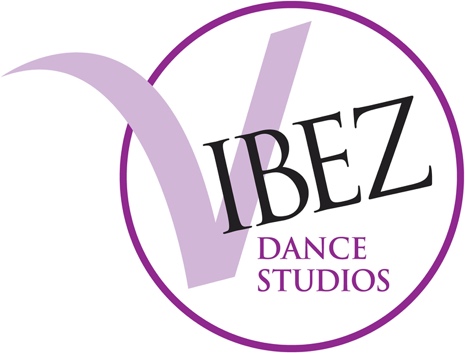 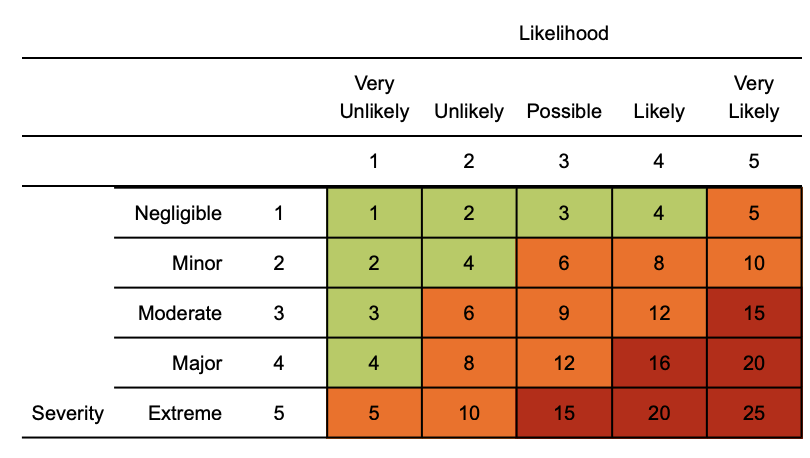 Risk matrix used in risk assessment belowRR = residual riskHazardRiskControl measuresRRPersons at riskExposure from others due to:
1) Living with someone with a confirmed case of COVID-19.2) Have come into close contact (within 2 metres for 15 minutes or more) with a confirmed case of COVID-19. 3) Being advised by a public health agency that contact with a diagnosed case has occurred.4x3=12Continue following government action of self isolation and only to leave house on the following circumstances: for medical reasons; to shop for necessary food supplies; for exercise;; and for work where you cannot do this at homeAny existing individual risk assessments (disability, young persons or new / expectant mothers) to be reviewedMaintain contact with management and to follow company policy / guidance. Travel is only required where you cannot work from home. Use private transportation, cycle or walk. As a last resort public transport to be used as a minimum and to implement social distancing where possibleTo continue following ongoing government guidanceStay at home and only attend hospital in an emergency. Do not attend GP surgery and phone NHS line (111) if further advice is requiredCompany to ensure extremely clinically vulnerable persons do not come to work and continue to shield themselves whilst following their specific medical advice issued to themFollow good NHS hygiene measures at all times Avoid all visitors to your home unless they are providing a medical requirementDo not approach delivery staff, allow packages to be left on the doorstep Do not take any antibiotics as they do not work against viruses.4x1= 4 Staff and CustomersSuspected case whilst in the Studio4x4 = 16If someone develops a high temperature or a persistent cough while in the studio, they should:  Return home immediately  Avoid touching anything  Cough or sneeze into a tissue and put it in a bin, or if they do not have tissues, cough and sneeze into the crook of their elbow.They must then follow the guidance on self-isolation and not return to the studio until their period of self-isolation has been completed.The Studio area of contact should receive deep cleaning and social distancing maintained4x1 =  4Staff and CustomersGeneral  travel including foreign travel4x4=16Do not travel unless you cannot work from home or deemed a key worker – implement teleconferencing for meetingsWhere an individual has recently travelled abroad, they must self isolate for 14 days Please continue to follow any further national government advice provided Where an occupational health (OH) service provider has been appointed, please seek additional advice or concerns through this serviceAll persons to limit their use of public transport. Where travel is essential, please use private single occupancy where possible, cycle or walk 4x1= 4 Staff and CustomersAccess / egress to the studio4x4=16Where possible, please consider and implement the following practices:Ensure all extremely clinically vulnerable persons do not attend the studioStop all non-essential visitorsAll class/lesson registration in advance and paymentIntroduce staggered start and finish times to reduce congestion and contact at all times Monitor studio access points to enable social distancing, Traffic light system and  either increase to reduce congestion or decrease to enable monitoring  Remove or disable entry systems that require skin contact e.g. door/buttons automatic and look to increase cleaning or removal of common ‘touch points’Require everyone to wash or clean their hands before entering or leaving the studio  Allow plenty of space (two metres) between people waiting to enter site with the one way systemRegularly clean common contact surfaces in reception, studios, access control and delivery areas e.g. ipads, printers, screens, telephone handsets, desks, particularly during peak flow times  Reduce the number of people in attendance to classes and windows and door left open for air flowParents/Guardians should remain in their vehicles and only enter the building for under 6 years collection. Designate walking routes and one way systems with signage to help maintain social distancing4x1 = 4Staff and CustomersInclement weather – cold temperature2x2=4All persons to dress appropriately for the weather for queing outsideWelfare facilities provided to shelter from the elementsMaintain good hygiene measures at all timesPPE on individual issue basis and not to be shared2x1= 2 CustomersPoor hygiene4x4=16Wash your hands thoroughly and regularly.  Use soap and water for at least 20 seconds. Use alcohol-based hand sanitiser if soap and water is not available and hand washing technique to be adopted as directed by NHSAvoid touching your face/eyes/nose/mouth with unwashed hands and cover your cough or sneeze with a tissue then throw it in the bin.Provide additional hand washing facilities to the usual welfare facilities if a large spread out site or significant numbers of personnel on siteRegularly clean the hand washing facilities and check soap and sanitiser levels  Provide suitable and sufficient rubbish bins for hand towels with regular removal and disposal. Studios will need extra supplies of soap, hand sanitiser and paper towels and these should be securely stored.Restrict the number of people using toilet facilities at any one time e.g. use a welfare attendant  Wash hands before and after using the facilities Enhance the cleaning regimes for toilet facilities particularly door handles, locks and the toilet flush. Disabled toilet used for entry hand cleaning along with sanitisers4x1= 4 Staff/CustomersFood and Drink in the studio4x4=16The customers can stay on site once they have entered and not bring food and drinks into the studioRemoval of bins and reduced food waste and contamination  Break times for staff should be staggered to reduce congestion in kitchen and contact at all times  Hand cleaning facilities or hand sanitiser should be available at the entrance of any main entrance and less touch.  The staff should be asked to bring pre-prepared meals and refillable drinking bottles from home  Staff should sit 2 metres apart from each other whilst eating and avoid all contact Drinking water should be provided with enhanced cleaning measures of the tap mechanism introduced  Tables should be cleaned between each use  All rubbish should be put straight in the bin and not left for someone else to clear up  All areas used for eating must be thoroughly cleaned at the end of each break and shift, including chairs, door handles and payment devices.4x1 = 4Staff/CustomersUse of Changing facilities4x4=16Introduce staggered start and finish times to reduce congestion and contact at all times  Introduce enhanced cleaning of all facilities throughout the day and at the end of each day Consider decreasing the number or size of facilities available on site if possible Based on the size of each facility, determine how many people can use it at any one time to maintain a distance of two metres  Provide suitable and sufficient rubbish bins in these areas with regular removal and disposal.4x1 = 4Staff/CustomersManual handling - dual lifting4x4 = 16Always consider if the task can be performed with one person using mechanical aidEnsure the individual(s) are fit for work prior to commencing taskBreak down the load where possible so that one person can comfortably carryAssess your route so you can maintain 2m social distance whilst moving the loadWhere dual lifts cannot be avoided, lift facing away from each each or side by side rather than face to face where possibleWhere PPE is to be used, this is on an individual issue and items should not be shared 1x4 = 4StaffTaking / accepting deliveries 4x4 = 16Review logistics plans to ensure safest routes have been identified including implementing one way systemsMaintain 2m social distancing when accepting deliversReview work programme to assess whether deliveries are necessary Hand washing and sanitizer measures available to maintain good hygiene4x1 = 4StaffWorking within 2 metres 4x4=16Always consider if the number of people in the studio and can lesson be performed differently without having to breach the 2m social distancing ruleStaff and Customers are to limit face to face working and physical contact work facing away from each other when possibleLimit the frequency of working within 2m to an absolute minimum and ensure it is for strictly low intensity, sporadic dances where exposure to this distance is less than 15 mins Consider introducing an enhanced authorisation process (permit to contact) for customers where less than 2m distance is acceptedProvide additional supervision to monitor distancing Continue to conduct dynamic risk assessments whilst completing the lessons and speak up if there is a safer way of workingAll equipment to be thoroughly cleaned prior and after using it.Increased ventilation will be provided within enclosed spacesStudio can consider face covering however, it is advised to speak to a director on these matters and supplies should be reserved for staff as it has been documented that the protective effect is minimal. Consideration given to disposable gloves Reusable PPE should be thoroughly cleaned after use and not shared between staff. These should be stored in suitable placesSingle use PPE should be disposed of so that it cannot be reused and to control potential contamination is controlled (waste removed)Staff deemed clinically vulnerable should never work within 2m of persons and preference should be given to whether any change in lessons can allow an individual to work from a safer distance where possible 4x2=8Staff/CustomersFirst aid - including mental health4x4 = 16First aid contents to be monitored to ensure adequate supplies remainFirst aid and cover arrangements to be reviewedFirst aider certificates to be checked for validity and understand amended practices in regards to attending a casualty during COVID (such as revised CPR methodology)Emergency plans on site and communicated so all staff understand what action to take in the event of a suspected or confirmed case of COVID 19Mental health first aiders to be consideredEffective reporting system established at the studio in order to rectify any raised issues or incidents in a timely manner4x1 = 4Staff/Customers